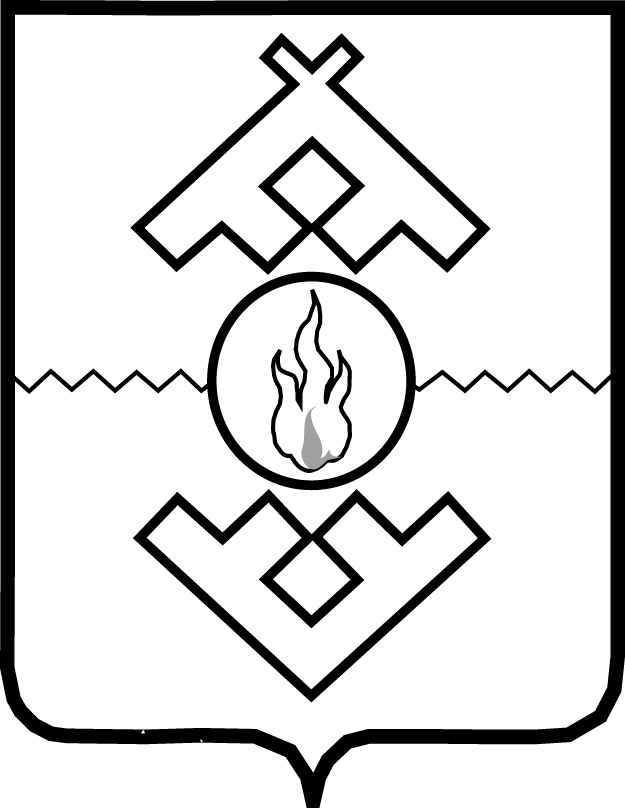 Департамент здравоохранения, трудаи социальной защиты населенияНенецкого автономного округаПРИКАЗот ___ октября 2020 г. № __г. Нарьян-МарВ соответствии с пунктом 5 Положения о Департаменте здравоохранения, труда и социальной защиты населения Ненецкого автономного округа, утвержденного постановлением Администрации Ненецкого автономного округа от 16.12.2014 № 484-п, ПРИКАЗЫВАЮ:1. Внести в состав комиссии по соблюдению требований к служебному поведению государственных гражданских служащих, замещающих должности государственной гражданской службы Ненецкого автономного округа в Департаменте здравоохранения, труда и социальной защиты населения Ненецкого автономного округа, и урегулированию конфликта интересов, утвержденной приказом Департамента здравоохранения, труда 
и социальной защиты населения Ненецкого автономного округа от 12.01.2015 года № 2 (с изменениями, внесенными приказом Департамента здравоохранения, труда и социальной защиты населения Ненецкого автономного округа от 05.06.2019 № 19) (далее – Комиссия), следующие изменения:1) включить в состав Комиссии:Ибраеву Ирину Георгиевну, в качестве секретаря Комиссии, главного консультанта организационно-правового отдела организационного управления Департамента здравоохранения, труда и социальной защиты населения Ненецкого автономного округа;Борчаковскую Елену Ивановну, в качестве члена комиссии, председателя Ненецкой окружной организации профсоюза работников здравоохранения Российской Федерации;2) исключить из состава Комиссии Бороненко О.Н., Шубину М.П. 2. Настоящий приказ вступает в силу через 10 дней после 
его официального опубликования.Исполняющий обязанности руководителя Департамента здравоохранения, труда и социальной защиты населения Ненецкого автономного округа                                                             В.В. СойкоО внесении изменений в состав комиссиипо соблюдению требований к служебному поведению государственных гражданских служащих, замещающих должности государственной гражданской службы Ненецкого автономного округа в Департаменте здравоохранения, труда 
и социальной защиты населения Ненецкого автономного округа, и урегулированию конфликта интересов